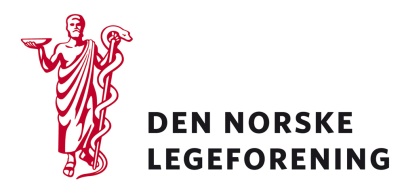 Alle yrkesforeningerEldre legers foreningNorsk forening for geriatriNorsk forening for alders- og sykehjemsmedisinNorsk forening for allmennmedisinDeres ref.: 			Vår ref.: 18/5741			Dato: 09.10.2018Høring - Etablering av nasjonalt eldre-, pasient- og brukerombudRegjeringen har sendt på høring forslag om å etablere et nasjonalt eldre-, pasient- og brukerombud. Regjeringen skriver at de ønsker å løfte pasient- og brukerrettighetsordningen, både når det gjelder innhold og omfang.Det foreslås at ombudene i fylkene skal bytte navn til Eldre-, pasient- og
brukerombud. Det nasjonale ombudet skal i tillegg være ombud for et fylke og lokaliseres
sammen med ombudet i dette fylket.Det foreslås videre å lovfeste at det nasjonale ombudet skal lede ombudskollegiet, bidra til utvikling av felles arbeidsmetodikk, bistå de øvrige ombudene med systematisk kompetanseutvikling og veiledning, gi råd i enkeltsaker, bidra til gode fellesløsninger, bidra til felles forståelse av prinsipielle saker og følge med på hvordan ulike grupper av pasienter og brukere prioriteres ved tildeling av helse- og omsorgstjenester. Ansvarsområdet for det nasjonale ombudet og de lokale ombudene skal fortsatt være avgrenset til helse- og omsorgstjenester fra stat og kommune. Dette gjelder også for eldre pasienter og brukere.
Det foreslås også å utvide ombudenes ansvarsområde til å omfatte den fylkeskommunale
(offentlige) tannhelsetjenesten. Dette inkluderer både tannhelsetjenester utført av
fylkeskommunens egne ansatte og av private tannleger og tannpleiere etter avtale med
fylkeskommunen.I tillegg skriver departementet at Helsedirektoratet arbeider med å etablere en pilot på en landsdekkende enhet med spesialkompetanse på samiske pasienter og brukerombudstjenester.Departementet tar sikte på at ordningen med nasjonalt Eldre-, pasient- og brukerombud skal tre i funksjon i løpet av annet halvår i 2019.Forslaget har allerede skapt reaksjoner i mediene, hvor enkelte mener dette er et godt tiltak for å sikre god nok oppfølging av de eldres rettigheter, mens andre frykter at et eldreombud vil gå utover andre pasientgrupper.Les mer på Helse- og omsorgsdepartementets nettsider: https://www.regjeringen.no/no/dokumenter/horing---etablering-av-nasjonalt-eldre--pasient--og-brukerombud-mv/id2612703/?utm_source=www.regjeringen.no&utm_medium=epost&utm_campaign=nyhetsvarsel%2002.10.2018&utm_content=Helse%20og%20omsorg%20og%20Nye%20h%C3%B8yringarDersom høringen virker relevant, bes det om at innspill sendes til Legeforeningen innen 5. desember 2018. Det bes om at innspillene lastes opp direkte på Legeforeningens nettsider. Høringen finnes på Legeforeningen.no under Legeforeningens politikk – HøringerMed hilsenDen norske legeforeningIngvild Bjørgo BergHelsepolitisk rådgiver